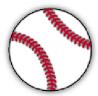 Southington Northern Baseball Little League Board of Directors Meeting Mins 10/22/18 24, 2018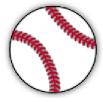 AgendaAgendaAgendaTopicSpeaker(s)TimeCall to order 8:01PMPresident Adam TarfanoNoted by Joe PaganoOpen Items:Potential Fall North League with District 5 Farmington - we are tabling this topic for a future board meetingMajors field APPROVED ($5200) - Work is starting tomorrow 10/23/18Massarelli Field APPROVED (Total cost per 10/21 quote: $11,011.50) - Work is expected to start beginning of November 2018Website: Board voted to switch SNLL website to Blue Sombrero site (14 YAY, 0 NAY). Adam is taking point on this with support from Joe GTown appropriation for SNLL will reduce by 20% year over year next for next 5 years until $0Elementary School gyms may be available to SNLL for indoor practice while snow still on the ground. Weekdays should be free of charge. Adam working to schedule gym time for the league.50/70 Team? Portable mound? Registration fee? We are tabling this topic for a future board meetingChris Watson is working on a Budget for 2018-2019 season. Will present in November board meeting.Adam introduced 2 new forms for managing our finances: A) Reimbursement / Payment Request and B) Cash Receipt Voucher for emptying drop-boxesEquipment: Ed & Andy will get all equipment down to Massarelli this weekend. All equipment needs to be inventoried and feedback provided to Adam and Andy for upcoming meeting with Dicks.Pepsi contract up for renewal. Todd to work with Pepsi/Coke for best deal (Scoreboard replacement for Massarelli)Mark to assess first aid needs (1 kit per team bag?) ice packs? Will check and get back to board.Open Items:Potential Fall North League with District 5 Farmington - we are tabling this topic for a future board meetingMajors field APPROVED ($5200) - Work is starting tomorrow 10/23/18Massarelli Field APPROVED (Total cost per 10/21 quote: $11,011.50) - Work is expected to start beginning of November 2018Website: Board voted to switch SNLL website to Blue Sombrero site (14 YAY, 0 NAY). Adam is taking point on this with support from Joe GTown appropriation for SNLL will reduce by 20% year over year next for next 5 years until $0Elementary School gyms may be available to SNLL for indoor practice while snow still on the ground. Weekdays should be free of charge. Adam working to schedule gym time for the league.50/70 Team? Portable mound? Registration fee? We are tabling this topic for a future board meetingChris Watson is working on a Budget for 2018-2019 season. Will present in November board meeting.Adam introduced 2 new forms for managing our finances: A) Reimbursement / Payment Request and B) Cash Receipt Voucher for emptying drop-boxesEquipment: Ed & Andy will get all equipment down to Massarelli this weekend. All equipment needs to be inventoried and feedback provided to Adam and Andy for upcoming meeting with Dicks.Pepsi contract up for renewal. Todd to work with Pepsi/Coke for best deal (Scoreboard replacement for Massarelli)Mark to assess first aid needs (1 kit per team bag?) ice packs? Will check and get back to board.Open Items:Potential Fall North League with District 5 Farmington - we are tabling this topic for a future board meetingMajors field APPROVED ($5200) - Work is starting tomorrow 10/23/18Massarelli Field APPROVED (Total cost per 10/21 quote: $11,011.50) - Work is expected to start beginning of November 2018Website: Board voted to switch SNLL website to Blue Sombrero site (14 YAY, 0 NAY). Adam is taking point on this with support from Joe GTown appropriation for SNLL will reduce by 20% year over year next for next 5 years until $0Elementary School gyms may be available to SNLL for indoor practice while snow still on the ground. Weekdays should be free of charge. Adam working to schedule gym time for the league.50/70 Team? Portable mound? Registration fee? We are tabling this topic for a future board meetingChris Watson is working on a Budget for 2018-2019 season. Will present in November board meeting.Adam introduced 2 new forms for managing our finances: A) Reimbursement / Payment Request and B) Cash Receipt Voucher for emptying drop-boxesEquipment: Ed & Andy will get all equipment down to Massarelli this weekend. All equipment needs to be inventoried and feedback provided to Adam and Andy for upcoming meeting with Dicks.Pepsi contract up for renewal. Todd to work with Pepsi/Coke for best deal (Scoreboard replacement for Massarelli)Mark to assess first aid needs (1 kit per team bag?) ice packs? Will check and get back to board.Adjournment: 9:45 PM	President: AT	Noted by secretary: JPAdjournment: 9:45 PM	President: AT	Noted by secretary: JPAdjournment: 9:45 PM	President: AT	Noted by secretary: JP